Структура отчета:Общая характеристика учреждения.Условия осуществления  образовательного процесса.Режим работы;Материально - техническая  база, благоустройство;Информатизация обучения;Кадровый состав.Результаты деятельности учреждения, качество образования.Анализ уровня образования по ступеням образования.Результаты государственной итоговой аттестации.Состояние содержания образования.                 4.1. Реализация   учебного плана в 2019  году.          4.2. Выполнение учебных программ.          4.3. Деятельность школы по обновлению содержания образования.          4.4.Анализ предпрофильной  подготовки и профильного обучения.5.Состояние здоровья школьников, меры по охране и укреплению здоровья.6.Социальная активность и внешние связи образовательного  учреждения.7.Анализ воспитательной работы.              7.1.Условия организации внеучебной деятельности.              7.2. Организация воспитательной работы с обучающимися и формирование стимулов развития личности.             7.3.Организация деятельности классных руководителей.             7.4.Работа с родителями и общественностью.             7.5.Организация внеурочной деятельности.             7.6.Результаты внеурочной деятельности.              7.7. Проблемы в организации воспитательной работы, предложения по улучшению организации воспитательной работы в ОУ8.Внутренняя система оценки качества образования.9.Задачи, стоящие перед образовательной организацией1.Общая характеристика учреждения1.1.Тип, вид, статус учрежденияСредняя общеобразовательная школа, муниципальное  бюджетное общеобразовательное учреждение1.2. Лицензия на образовательную деятельность, государственная аккредитация (реквизиты)Лицензия на образовательную деятельность– № 1056 от 11.02.2016Свидетельство о государственной аккредитации 79АО2 №0000029  регистрационный № 624 от 12.05. 2016г 1.3.Характеристика контингента учащихся (социальный паспорт)Школа работает по основным образовательным программам учреждения. К ним относятся: Образовательные программы начального общего, основного общего, среднего (полного) общего образования.Программы профильного обучения (социально-гуманитарного профиля) 10-11 класс.Программы по ФГОС для 1,2,3,4,5,6,7,8,9 классовАдаптивные программы  специального (коррекционного) образования VIII вида.Все общеобразовательные и адаптивные программы ведутся на русском языкеШкола работает в режиме шестидневной рабочей недели, 5-11 классы, в режиме 5-дневной недели 1-4 классы,  в одну смену.На начало 2019 года в школе было сформировано 19 классов-комплектов  с общей численностью обучающихся 414 человек. Контингент обучающихся был сформирован из детей, проживающих на территории поселка, закрепленной за общеобразовательным учреждением, детей из села Песчаное, Белгородское и села Ольгохта. Данные учащиеся подвозятся школьным автобусом. Всего детей, охваченных подвозом 67 человек.Прием детей в школу осуществляется  на основании приказа министерства образования РФ от 22 января 2014 г. N 32 «Об утверждении порядка приема граждан на обучение по образовательным программам начального общего, основного общего и среднего общего образования». В начальном, среднем звене обучаются дети с ограниченными возможностями здоровья, которые обучаются индивидуально на дому и по адаптивным программам.В 2019 году на дому обучалось  5 человек, по адаптивным программам 17 человек,  5 обучающихся относятся к категории дети-инвалиды.1.4.Администрация, органы государственно-общественного управления и самоуправления.Директор МБОУ СОШ №3 п.Смидович – Абдрахманова О.Н. Педагогический стаж – 15 лет, стаж  в должности руководителя  - 7 лет.Зам. директора по УВР – Баранова Н.В.,   Педагогический стаж - 18 лет, стаж в должности руководителя – 5 лет.Зам. директора по ВР – Котловская Е.В.. Педагогический стаж – 7 лет, стаж в должности руководителя –  4 года.Председатель Управляющего совета –  Скажутина Т.А.1.5.Программа развития Муниципального бюджетного общеобразовательного учреждения   «Средняя общеобразовательная школа № 3 п. Смидович» разработана на 2015-2020гг2. Условия осуществления образовательного процесса.2.1.Режим работы.Процесс обучения осуществлялся в одну смену. Продолжительность урока – 40 минут, в первом классе - 35 минут (в первом полугодии). в первом классе осуществлялся  "ступенчатый" метод постепенного наращивания учебной нагрузки обучающихся.  Занятия в 5-11 классах проводились по 6-ти дневной рабочей неделе,  в  начальной школе – по 5-ти – дневной. 2.2.Материально- техническая  база, благоустройство.			Территория  школы благоустроена: площадка перед школьным зданием асфальтирована, разбиты клумбы, имеется ограждение.На пришкольном  участке высажены деревья – место для экскурсий по биологии, изучение флоры  агроценоза. 2.3.Информатизация  процесса  обучения, обеспеченность учебной и учебно-методической литературой.	 Кабинет информатики паспортизирован, имеется график работы кабинета, где отводится время на индивидуальную работу с обучающимися по подготовке их к урокам с применением информационных ресурсов, участию в конкурсах различного уровня.           	 На базе кабинета информатики проводятся внеклассные мероприятия с использованием мультимедийного проектора. В кабинете информатики проводятся заседания педагогического совета, беседы для старшеклассников с просмотром видеосюжетов Интернет - сети, Проводятся уроки Цифры и уроки  Проектории.         Кабинеты русского языка, биологии, истории, ОБЖ, географии, начальных классов, математики  оборудованы компьютерами, телевизорами,, которые эффективно используются учителями школы в образовательном процессе для проведения уроков, внеклассных мероприятий.Наиболее эффективные формы и методы использования ИКТ:- мультимейдиные презентации, составленные как учителем, так и учащимися;- урок-конференция с защитой проектов на основе Интернет ресурсов;- уроки – тренинги с использованием Интернет ресурсов, как средство контроля за усвоением ЗУН;- консультации-тренинги по подготовке к ЕГЭ.- при условии подключения к сети интернет проведение урока с использованием образовательных платформ (Учи.ру, Российская электронная школа, Якласс и другие)        Факторы, препятствующие повышению эффективности использования ИКТ:-недостаточность финансирования для 100% комплектации компьютерами предметных классов.- недостаточная компетентность отдельных учителей в части использования в работе образовательных он-лайн платформ;-   отсутствие локальной сети в образовательной организации;-  нет подключения Интернета в  предметных  кабинетах.Работа над устранением недостатков:1.повышение  информационной компетентности учителей в современном сетевом образовательном пространстве, 2.использование других средств и источников подключения к Интернету.3. оснащение предметных кабинетов мультимедийным оборудованием.Библиотека образовательного учреждения является  непосредственным участником образовательного процесса, обеспечивая доступ к информации, знаниям, культурным ценностям посредством использования библиотечно-информационных ресурсов образовательного учреждения. Одна из главных функций библиотеки формирование библиотечного фонда в соответствии с образовательными программами общеобразовательного учреждения. Общий фонд учебников составляет 8153 экземпляров. Общая обеспеченность учебниками и учебными пособиями в целом по образовательному учреждению составляет 100%. Учебно-методические комплексы, используемые в образовательном процессе соответствуют Федеральному перечню учебников, рекомендованных или допущенных к использованию в образовательном процессе. В библиотеке образовательного учреждения имеется небольшой читальный зал, число мест в котором- 8, число сотрудников – 1. Нормативно-правовое обеспечение деятельности библиотеки  предусматривается Положением о библиотеке ОУ и Правилами пользования библиотекой ОУ. Эти документы составлены в соответствии с нормативными документами и Уставом ОУ. В целях сохранности библиотечного фонда 2 раза в год проводятся рейды по проверке  состояния учебников, выданных учащимся на учебный год. В деятельность библиотеки также входит массовая и индивидуальная работа с читателями. Наиболее  распространенные  формы: викторины, конкурсы, беседы, обсуждения, классные часы, литературные часы. Проводятся краеведческие уроки и уроки памяти.  Для популяризации чтения и книги используются книжные выставки и оформляются тематические стенды. Освоено за  2019 год за счёт областных субвенций   157000 рублей на приобретение учебников.   Задача, стоящая перед библиотекарем - создание электронного каталога и организация доступа учащихся к электронной библиотеке.2.4.Кадровый состав.Школа полностью укомплектована кадрами, все предметы  учебного плана ведутся.На 2020 год требуется учитель начальных классов, учитель математики, учитель физической культуры.Кадровое обеспечение образовательного процессаВ 2019  году в школе  осуществляли учебный процесс 21 учитель:Кадровое обеспечение образовательного процессаВ течение года работал педагогический коллектив совмещал преподавание предметов (ОБЖ, ИЗО). В школе работал штатный библиотекарь ( Кравченко М.В.)Уровень квалификации педагогов 	Высшая -2 человека- (8,3%) 	(Орлова Н.С., Ткачева Е.Н.)1 категория- 7  человек- (29,2% ) (Крупецкая Л.В., Дороган Г.В., Рычкова О.Н., Немтинова И.Н., Калабина Н.А., Абдрахманова О.Н. Душаева Н.В.)квалификационный экзамен на подтверждение занимаемой должности- 7 человек-(33,3% )(Кретова Н.В., Радионенко О.В., Баранова Н.В., Тимохина Е.Л., Хомяк И.А. Лучникова О.Н.,Кравченко М.В..)не имеют категории – 4 человека-(17,4%)(Панова Е.В, Филиппова Е.А,Китова В.А., Швецова О.А., Стаж работы в МБОУ сош №3 п. СмидовичДо 3 лет – 7 человек -29,2%От 3 до 10 лет – 5 человека -20,8%От 10 до 20 лет – 7 человек -29,1%Свыше 20 лет – 6 человек-25%Возраст педагогического коллективаДо 30 лет – 5 человек 20,8%От 30 до 40 лет – 6 человек   25%От 40 до 50 лет – 6 человека 25%Свыше 50 лет – 8 человек 33,3%Уровень образования педагоговВысшее педагогическое -20 человек 80%Средне-специальное - 4 человек 16%Прохождение аттестации В 2019  году прошли аттестацию следующие педагоги:Курсовая подготовка  педагогических работников в 2019 учебном году	В 2018/2019 учебном году курсовую переподготовку прошли Душаева Н.В., Филиппова Е.А. (учителя физкультуры, самбо), Баранова Н.В. (зам директора по УВР, организация деятельности с детьми с ОВЗ в ОУ), по коррекционному обучению прошли дистанционные курсы педагоги старшего и среднего звена.Для  качественного осуществления учебного процесса  в 2019 у году были созданы следующие условия:Составлен учебный план. Составлен план внутришкольного контроля.Составлен план методической работы.Разработаны и утверждены программы учебных предметовЗакуплены в полном объеме учебники и рабочие тетради. Обеспеченность учебниками учащихся составила 100%3.Результаты деятельности учреждения, качество образования.Сравнительный анализ успеваемости по четвертям 2-4 классов за 2018-2019год	Из таблицы видно, что успеваемость по начальной школе составляет 100%. Процент качества знаний  по четвертям не стабилен. Снижение качества знаний к 4 четверти произошло во 2А (Ткачева Е.Н.),  Повышение качества знаний наблюдалось во всех остальный классах. Настораживает скачок качества во 2Б классе (Пиманова Н.В.), учителю необходимо серьезно обратить внимание на стартовую диагностику. На конец года рост качества знаний составляет 59,9Сравнительный анализ успеваемости по четвертям 5-9 классов за 2018-2019год	Из таблицы видно, что успеваемость в среднем звене составляет  100%. Процент качества знаний в течении года  изменялся незначительно, что говорит о единстве требований учителей-предметников. Практически во всех классах наблюдался рост качества знаний. Это говорит о налаживании системы контроля учащихся, связи с родителями в данном классе, хорошо держалась связь с учителями-предметниками. Сравнительный анализ успеваемости по полугодиям  10-11 классов за 2018-2019 год	Из таблицы видно, что успеваемость в старшем звене составляет100%. Процент качества знаний за второе полугодие в10 и11 классе в сравнении с первым полугодии вырос   на2 и 9,4 %. соответственно. Это говорит о систематической и целенаправленной работе учителей-предметников и классных руководителей.                                              В общем по школе на «4» и «5» успевают 189 человека. На «5» успевают 19 человек..Успеваемость в 2019 году составила 100%, качество знаний 50,1%В школе в 2019  году  обучались дети с ограниченными возможностями здоровья, которые обучаются индивидуально на дому и по адаптивным программам.По адаптированной основной общеобразовательной программе на конец года  обучалось 17 человек.  Все дети усвоили программу, переведены в следующий класс. 3.2   Анализ результатов государственной  итоговой аттестации.  Выпускников основной  общеобразовательной школы  41 человек. Сведенияо выборе предметов на итоговую аттестацию в 9-х классах  и сравнительный анализ  результатов экзаменов. 9  классы	Согласно данным таблицы, наиболее успешно дети справились с предметами биология, физика, химия.  По всем остальным предметам качество выше 50%.  Успеваемость по всем предметам - 100 % Данную информацию необходимо использовать при подготовке к новому учебному году учителям-предметникам.Сведенияо сдаче обязательных предметов на итоговой аттестации в 9-х классах  и сравнительный анализ  результатов экзаменов.Анализвыбора предметов на итоговую аттестацию  (экзамены в форме ЕГЭ) выпускниками 11 классов в 2018/2019 учебном году и анализ результатов экзаменовВ 2018/2019 учебном году  выпускники 11-х классов были допущены к экзаменам в количестве 19 человек. Количество экзаменов для сдачи не было ограничено. Выпускаемый класс обучался по социально-гуманитарному профилю. Были выбраны для сдачи следующие предметы: история, литература, обществознание, физика, биология, химия, английский язык, математика профильная, информатика.Работа с одаренными детьмиПоддержка особо отличившихся учащихся.Ежегодно денежным поощрением главы администрации Смидовичского муниципального района  отмечаются лучшие учащиеся школ района. В2019  году такая премия была вручена Мухиной Алине Премия является поощрением не только за хорошую и отличную учебу, но и выдающиеся достижения в общественной и спортивной жизни школы, поселка, района.Анализ результатов предметных олимпиадВ 2019 году  обучающиеся нашей школы принимали участие в проведении олимпиад школьного, муниципального и регионального уровней. 	В  октябре, в соответствии с приказом отдела образования была проведена школьная олимпиада во 4-11 классах по математике, русскому языку, окружающему миру.Олимпиада  проводились с целью:выявления учащихся с высоким уровнем способностей в разных предметных областях;выявления творческих учащихся, умеющих применять знания в нестандартных ситуациях; расширения кругозора детей;побуждения учеников искать (анализировать, применять) способы решения, обобщать существенные особенности объектов.О проведении школьного этапа олимпиады с 4-11 классы можно проследить по данной таблице: Как видно по данным таблицы, олимпиады проводились по всем предметам, включая экологию, физкультуру. В общей сложности, участников школьного тура олимпиады было 232 человека. Количество победителей - 75 человек, количество призеров - 110 человек.  Количество учащихся, принимавших участие в школьном туре олимпиад снизилось на 8%, количество победителей и призеров на 6%Процедура проведения олимпиад обсуждалась на совещании с учителями-предметниками и руководителями МО.  Были утверждены сроки для каждого предмета, составлено расписание проведения олимпиад, определено дежурство учителей во время проведения олимпиад, аудитории для работы. Особенно серьезно отнеслись к выполнению олимпиадных работ выпускники 10-х, 11-х классов, готовящиеся к ЕГЭ и поступлению в учебные заведения. Анализ работ, проведенных учителями-предметниками, показывает, что по-прежнему остаются в работах участников пробелы: бедность письменной речи, незнание терминологии по предметам, не развито абстрактное мышление, слабое усвоение теоретического материала, неумение определять тропы и стилистические фигуры, синтаксические ошибки.  Это должно быть учтено при подготовке участников олимпиад в следующем учебном году. Количество победителей и призеров муниципального тура Всероссийской олимпиады школьников МБОУ СОШ №3 п. Смидович 2018-2019 учебный год.	Всего в муниципальном туре приняло участие 35  учащихся. Из них победителей – 8, призеров – 8 . 	Качество участия в муниципальном туре Всероссийской олимпиады школьников составляет 54,0%. Количество Победителей и призеров по сравнению с прошлым годом снизилось на 5 человек.Количество победителей и призеров регионального тура Всероссийской олимпиады школьников по годам           В региональном туре Всероссийской олимпиады школьников приняло участие 8 учащихся. Призовое место заняла Овчаренко Полина по русскому языку.4. Состояние содержания образования. 4.1 Реализация   учебного плана в 2019 году.         Учебный план школы в 2019 году был составлен на основе  федерального учебного плана,   рекомендаций комитета образования  по организации образовательной деятельности образовательных учреждений ЕАО  и сохранял в необходимом объеме содержание образования, являющееся обязательным на каждом  уровне обучения. При составлении учебного плана соблюдалась преемственность между  уровнями обучения и классами, сбалансированность между предметными циклами, отдельными предметами. Велись все предметы  федерального и регионального БУП.         Обучающиеся  1-9 классов перешли на стандарты  второго поколения. Проведена большая диагностическая работа по  отслеживанию сформированности УУД, предметных и метапредметных результатов. Все учащиеся  данных классов усвоили программу и перешли в следующий  класс.4.2. Выполнение учебных программ.	Учебные программы по всем предметам выполнены.  Все учебные часы  выданы, выполнены нормы контрольных и лабораторных работ, практических занятий по предметам.4.3.  Деятельность школы по обновлению содержания образования.  	В 4 -м классе изучался  предмет «Основы религиозной культуры и светской этики», модуль «Основы православной культуры». Предмет преподавался  Орловой Н.С, учителем высшей категории, которая  прошла  специальные курсы повышения квалификации. 	Обучение в 11 классе велось по учебному плану  социально-гуманитарного профиля, в 10 классе – по  учебному плану социально-гуманитарного  профиля.	В 1-9  классах реализовались  ФГОС второго поколения. Обучение младших школьников проходило по УМК «Планета знаний». Обучение о основной школе проходило по учебникам, включенным в федеральный перечень. Ведение факультативов и элективных курсов способствовало  углублению  и расширению  учебного материала по отдельным модулям учебных предметов. 	Во внеурочной деятельности проходила реализация программ по нравственно-патриотическому воспитанию и воспитанию здорового образа жизни. Внеурочная деятельность в начальной и средней школе построена в свете требований стандартов второго поколения  и осуществлялась по пяти направлениям.4.4.  Анализ состояния предпрофильной подготовки и профильного обучения. В 2019 учебном году с целью организации предпрофильной подготовки в 9 классах в учебный план школы были включены следующие предметы:Элективные курсы в IX классах в 2019 годуРаспределение часов компонента образовательного учреждения на обязательные занятия по выбору в IX  классах в 2019 годуФормирование у учащихся  профессионального выбора является одной из важных целей воспитательной работы со старшеклассниками в МБОУ СОШ № 3 п.Смидович. В нашем образовательном учреждении действует программа  профориентационной работы школы «Выбор будущего». Классные руководители 7-11 классов проводят активную работу по реализации данной программы и включают в планы воспитательной работы своих классов разделы для организации данной деятельности с учащимися и родителями (копии страниц планов ВР прилагаются). Кроме того, ежегодно на базе нашей школы проводятся встречи со специалистами учреждений среднего профессионального образования г. Биробиджан и г.Хабаровск. Специалисты Центра занятости населения также проводят беседы с учащимися 9, 10, 11 классов по информированию о востребованных профессиях на рынке труда в Смидовичском районе.Поступление учащихся в 10 класс осуществлялось на основании положения о профильных классах в МБОУ СОШ №3 п.Смидович и в соответствии с результатами ГИА-2019.В 2019  году в нашем образовательном учреждении проходили профильное обучение 2 класса:10 класс - социально-гуманитарный профиль, обучались 19 человек;11 класс - социально-гуманитарный профиль, обучались 21 человек. Для осуществления преподавания профиля имеется следующая материально-техническая база: используется 14 предметных кабинетов, 3 мастерские - для мальчиков и девочек, 1 кабинет для кулинарии, кабинет информатики и большой спортивный зал.   11 предметных кабинета укомплектованы компьютерами и проекторами. В компьютерном классе имеется 15 компьютеров, интерактивный комплекс, все компьютеры имеют выход в интернет и соединены в единую локальную сеть. Для реализации программы используется принтер, МФУ и телевизор. Лаборатории по химии и физики имеют 100% оснащение для проведения практических занятий, выполнения проектов различной направленности. Три  кабинета русского языка и литературы оснащены ноутбуками и проекторами, учебно-методическая база на 100% укомплектована словарями и художественной литературой по программе, иллюстрациями, портретами писателей и поэтов. Для подготовки к ГИА в кабинетах имеются специализированные сборники-тренажеры. В кабинетах проводится систематическая работа над накоплением фильмотеки по программному материалу, в настоящее время насчитывается 38 фильмов по программе 5-9 классов. В кабинете географии - настенных карт 97 шт., 4 модели строения земной коры, 2 глобуса, 18 интерактивных карт, 27 интерактивных дисков по программе 5-9 класса, имеется ноутбук и проектор. Кабинет математики оснащен компьютером и проектором, всеми необходимыми таблицами и раздаточным материалом, наборами геометрических фигур - 5 шт., сборниками для подготовки к ГИА, собрано большое количество интерактивных дисков и плакатов. Используются электронные учебники по следующим предметам: литература, русский язык, обществознание, химия, музыка - общее количество 280 шт. Оснащенность учебниками составляет 100% за счет средств школы. Каждый предметный кабинет имеет паспорт кабинета где отражается вся методическая и дидактическая база предмета.Сведения педагогических работниках, преподающие профильные предметы.5.Состояние здоровья школьников, меры по охране и укреплению здоровья.Работа школы в плане здоровьесберегающей деятельности осуществляется по нескольким направлениям:1.Создание здоровьесберегающей среды (выполнение требований СанПиН к мебели, освещённости, к расписанию уроков, режиму проветривания и тепловому и др.), 2.Рациональная организация образовательного процесса (расписание уроков,     организация режима работы школы, питания, отдыха, каникул согласно требованиям СанПиНов); 3.Организация физкультурно-оздоровительной работы (проведение физминуток в  начальной школе, организация спортивной внеурочной деятельности, проведение массовых спортивных мероприятий: дней здоровья, спартакиад, кроссов);4.Просветительско-воспитательная работа с учащимися, их родителями, направленная  на формирование ценностей здоровья и воспитания здорового образа жизни (лекции, беседы, акции, предметные недели, конкурсы);5.Профилактика и  наблюдение за состоянием здоровья (ежегодные медицинские осмотры детей, своевременные плановые прививки, вакцинация против массовых заболеваний).В школе функционирует медицинский кабинет, который прошёл лицензирование. Ведется необходимая документация: журналы по учёту прививок, по прохождению плановых и внеплановых медицинских осмотров, по кварцеванию, по учёту «Д» наблюдений, по учёту первой медицинской помощи, несчастным случаям, температурный режим холодильников, осмотра работников пищеблока на гнойничковые заболевания.  В мае проведён плановый медицинский осмотр учащихся.	Задача медработника, классных руководителей (по возможности) проводить профилактическую работу по предупреждению данных заболеваний: лекции, беседы для родителей и учащихся. Для этих целей привлекать врачей- специалистов, пропагандировать здоровый образ жизни.6.Социальная активность и внешние связи образовательного  учреждения.Одним из показателей социальной активности школы является продвижение различных направлений деятельности через социальные сети. Наша школа работает в трех направлениях:             1. https://instagram.com/smid.project?igshid=1qj46vky7dmtlhttps://instagram.com/smid_school3, https://vk.com/smidschool3На данных ресурсах широко освещается социальная жизнь учеников, педагогической и родительской общественности. За прошедший год принимали участие в следующих мероприятиях:Наша школа тесно сотрудничает с предприятиями и учреждениями посёлка. Эффективны мероприятия, проводимые совместно с КДЦ "Махаон", детской библиотекой, Детской школой искусств. Совместную работу проводим с сотрудниками ЛОП ст.Биробиджан, направлена на профилактику правонарушений на железнодорожном транспорте.         Установлены прочные связи с Советом ветеранов посёлка. Ветераны встречаются с учащимися, рассказывают о событиях Великой Отечественной войны, участии жителей посёлка в развитии Дальневосточной железной дороги. В радиусе нескольких километров находятся ДОУ № 5, № 6, № 7. Сотрудничество установлено с педагогами и воспитанниками дошкольных учреждений. На территории посёлка нет крупных культурных центров. Классные руководители  для учащихся устраивают поездки в г.Хабаровск, г.Биробиджан в музеи, театры, кинотеатры и учебные заведения. Представители учебных заведений г.Хабаровска, г.Биробиджана, районного центра занятости населения, студенты-выпускники школы проводят профориентационные беседы в старших классах.В газете «Районный вестник» печатается информация о деятельности и мероприятиях, проводимых в школе. 7. Анализ воспитательной работы за 2019 год7.1. Условия для  внеучебной  работы с обучающимися в образовательном учреждении.В 2018-2019 учебном году школьные и классные мероприятия проводились согласно общешкольному плану-графику.  Общее количество классов комплектов – 18. Исполняют обязанности 18 классных руководителей. Всего учащихся 409. В своей воспитательной деятельности классные руководители стремятся: реализовывать деятельностный подход в организации разнообразной, творческой, личностно и общественно-значимой деятельности детей; создавать благоприятный нравственно-психологический климат в коллективе детей; создавать условия для самоутверждения и самовыражения каждого ученика; создавать в классе свои традиции; использовать личностно-ориентированный подход в воспитательной работе на основе диагностики развития личности; создавать условия партнерства и сотрудничества с родителями; формировать у учащихся позитивное отношение к своему здоровью.В начале учебного года был составлен план внутришкольного контроля по месяцам,  в задачи которого входит осуществление контроля за исполнением законодательства в области образования, обеспечение реализации программ воспитательной работы и программ внеурочной деятельности в полном объеме, повышение культуры ведения школьной документации, оказание методической помощи классным руководителям в процессе контроля.  В результате таких проверок и контроля составляются справки, проводятся совещания при директоре, совещания при заместителе директора по воспитательной работе, работает школьное методическое объединение классных руководителей.7.1.1.  Воспитательная система школы решает следующие задачи:В начале 2018-2019 учебного года в системе воспитательной работы школы  была определена  цель воспитания и, соответственно, обозначены блоки задач.Цель на 2018-2019 учебный год:Формирование у обучающихся ценностных ориентиров и нравственных норм, основанных на культурно-исторических, духовно-нравственных, патриотических и общечеловеческих принципах.Задачи:1.Содействовать формированию сознательного отношения обучающегося к своему здоровью как естественной основе умственного, физического, трудового и нравственного развития. 2.Реализация общественной составляющей в управлении воспитательной системы школы, включение родителей в жизнедеятельность школы. 3.Содействовать в освоении обучающимися ценностей общества, в котором они живут, и способам самоопределения в нем. 4.Организовать воспитательное пространство через систему дополнительного образования и ключевых дел. 5. Привлекать детей «группы риска» к участию в жизни школы, класса, занятиях кружков, секций; 6.Развивать воспитательный потенциал семьи, повысить родительскую ответственность за воспитание детей; 7.Совершенствовать формы и методы воспитания через повышение мастерства классных руководителей; 8.Поддерживать социальные инициативы и достижения обучающихся.Основная идея воспитательной работы: воспитание Человека в единстве его интеллекта, нравственности и гражданственности.             Реализация этих цели и задач предполагала: •    Создание благоприятных условий и возможностей для полноценного развития личности, для охраны здоровья и жизни детей;•    Создание условий проявления и мотивации творческой активности школьников в различных сферах социально значимой деятельности;•    Развитие системы непрерывного образования; преемственность уровней и ступеней образования; поддержка исследовательской и проектной деятельности;•    Освоение и использование в практической деятельности новых педагогических технологий и методик воспитательной работы.7.1.2. В учреждении имеются документы, регламентирующие воспитательную деятельность:Программа развития муниципального образовательного учреждения «Средняя общеобразовательная школа № 3 п. Смидович» на 2018 г. – 2023 г. План работы школы на год, на четверть, на месяц.Должностные инструкции.Положения о работе детских общественных организаций, методического объединения классных руководителей, Управляющего совета.Воспитательная работа регламентируется с учетом Закона «Об образовании в Российской Федерации», Уставом школы, Положением о классном руководителе, Положением о внеурочной деятельности, программой воспитательной работы школы. В школе работает программа развития школы, которая включает в себя подпрограммы по различным направлениям:«Дорога к доброму здоровью»Программа по профилактике  детского дорожно - транспортного травматизма и пропаганде правил дорожного движения«Выбор будущего» (по профориентационной работе)«Семья и школа» (по работе с родительским коллективом)«Дороги, которые мы выбираем» (по профилактике безнадзорности и правонарушений в подростковой среде)Программа гражданско - патриотического воспитания обучающихся «Я – Гражданин России»«Программа профилактики суицидального поведения в подростковой среде»Программа воспитания и социализации обучающихся на ступени основного общего образования«Одаренные дети» (по поддержке талантливых и одаренных детей)«Программа по формированию правовой культуры и законопослушного поведения учащихся»7.1.3. Административная структура, функционально-ответственная за воспитательную работу в образовательном учреждении:- директор муниципального бюджетного образовательного учреждения «Средняя общеобразовательная школа № 3 п. Смидович».- заместитель директора по УВР – 1 человек.-заместитель директора по ВР – 1 человек- классные руководители ученических коллективов – 18 человек.7.1.4. В школе организовано и работает школьное самоуправление, которое осуществляется детским школьным объединением, республикой  «Альтаир», охватывающей учащихся среднего и старшего звена  (5 - 11 классы 66,3 %: 5-8 классы -38% от общего количества учащихся в школе, 9 -11 классы 47% от общего количества учащихся в школе),  руководителем которого является заместитель директора по воспитательной работе. Цель данной детской организации заключается в том, чтобы помочь детям научиться управлять своим ученическим коллективом, активизировать участие школьников в организации повседневной жизни своего коллектива. Республика «Альтаир» состоит из 4 министерств:Министерство печати;Министерство физкультуры и спорта;Министерство досуга;Министерство образования.Каждое министерство в начале учебного года собирается на совет для составления плана работы на учебный год, в конце года подводятся итоги работы министерств, после этого министерства отчитываются о проведенных воспитательных мероприятиях, один раз в три (пять) года в школе проводятся предвыборные мероприятия. Члены Совета школы на заседаниях обсуждали планы мероприятий, оценивали прошедшие мероприятия. Силами учеников проводятся Дни Здоровья в школе (сезонные), Новогодние утренники и вечернюю новогоднюю программу для старшеклассников, мероприятия, посвященные Дню защитника Отечества, Международному женскому дню, Дню Победы, Последний звонок, акции, посвященные профилактике вредных привычек и связанных с ними заболеваний.  Безусловно, такие мероприятия не должны быть единичными, чтобы учащиеся  смогли прочувствовать свои возможности и ответственность при проведении таких мероприятий. Поэтому мы будем продолжать работу по приучению учащихся работать самостоятельно и сплоченно. Эта работа позволяет выявлять у учащихся организаторские и творческие способности, что является самым необходимым условием для успешной социализации подростков.В классах также работает самоуправление, высшим органом которого является классное ученическое собрание, где ученики собираются и планируют работу, обсуждают проведенные воспитательные мероприятия в классе, высказывают свои предложения по улучшению учебно-воспитательного процесса.7.2. Организация воспитательной работы с обучающимися и формирование стимулов развития личности.В течение года на педагогических советах, совещаниях,  на заседаниях методического объединения классных руководителей рассматривались различные вопросы по проблемам воспитания: профилактика правонарушений, безнадзорности, всеобуча, вредные привычки и их влияние на организм, межличностные отношения между педагогами, учащимися, родителями и другие.  Педагогическим коллективом школы в 2018-2019 учебном году по профилактике правонарушений решались следующие задачи:повышение нравственного уровня воспитанности учащихся, снижение уровня правонарушений;профилактика курения, наркомании и алкоголизма среди подростков;воспитание гуманистического и правового самосознания учащихся.Поставленные цели и задачи реализовывались по следующим направлениям: оказание социально-информационной и социально-правовой помощи детям.Все подростки, поставленные или находящиеся на различных видах учета, проживают в семьях, требующих особого внимания со стороны педагога. Злоупотребление родителей спиртными напитками, частое отсутствие дома, безработица, неполные семьи,  чрезмерная опека со стороны родителей и др. - эти и другие  причины подростка толкают на улицу, где они совершают противоправные действия.Согласно плану и программе работы с несовершеннолетними осуществляется следующая деятельность:В начале учебного года продолжается и вновь создается картотека на подростков, состоящих на всех видах учета.2.Взаимодействие с правоохранительными органами,  КДН и ЗП, ПДН осуществляется  в течение всего учебного года.3.Основная роль  в этом направлении принадлежит классным руководителям. Они осуществляют ежедневный контроль  посещаемости и успеваемости, проводят индивидуальную работу с учащимися и их семьями, отслеживают занятость детей «группы риска» в течение уч. года и в каникулы, вовлекают в организацию творческих дел, посещают учащихся на дому. Проводят беседы, классные часы, родительские собрания. 4.В школе ведется ежедневный контроль посещения занятий учащимися,  ведется работа с семьями. Беседы с родителями, контроль со стороны школы, во многом улучшают посещаемость и успеваемость учащихся, ответственность родителей за воспитание.5.Для предотвращения безнадзорности и совершения правонарушений среди несовершеннолетних проводится работа по профилактике правонарушений. Особенно активно эта работа проводится рамках месячника безопасности (в сентябре), месячника правовых знаний (в ноябре) и пропаганды здорового образа жизни (в декабре и марте).  6. Наставничество как форма профилактической работы с учащимися, состоящими на разных видах учета, осуществляется педагогами и администрацией нашей школы, чаще, это классные руководители, ведь именно они проводят большое количество времени со своим классом и ведут работу как с самими учащимися, состоящими на учете, так и с их родителями, осуществляя контроль за посещением учебных занятий, за успеваемостью, проводят рейды в семьи учащихся, проводят индивидуальные профилактические беседы.Большая работа в этом направлении проводилась и с родителями.  Отчеты классных руководителей по работе с «трудными» и детьми «группы риска», вопросы всеобуча, здорового образа жизни заслушивались на педагогических совещаниях, производственных совещаниях, на заседаниях Совета профилактики (проведено 5 заседаний),  собеседованиях при заместителе директора по воспитательной работе.	Приоритетные направления воспитательной работы образовательного учреждения в 2018 – 2019 учебном году:      •   ПравовоеНравственно – патриотическоеФизкультурно – оздоровительное ЭкологическоеХудожественно – эстетическоеПрофилактика асоциальных явлений в детской и подростковой средеТрудовое и профессиональное воспитание подростковШкольное самоуправлениеРабота с родителями.Воспитательная работа осуществляется по направлениям:ПравовоеВ рамках данного направления прошли следующие мероприятия: Месячник правовой культуры, где с учащимися проводились различные беседы с сотрудниками прокуратуры, центра занятости населения, следственного управления. Проведены классные мероприятия: Интеллектуальная игра «Внимание, дети!» (1кл.), кл. час «Права ребенка» (2а), библиотечный урок «Права ребенка в новом веке» (2б), кл.час «Обязан знать – обязан выполнять» (3б), кл.часы «Права и обязанности школьников», «Знаешь ли ты законы» (4кл.), беседы «Нет сквернословию», «Правила поведения в общественных местах» (5а), кл. час «Россия –страна возможностей» (6а), беседа «О правах ребенка» (6б), беседа «Устав школы, права и обязанности школьников» (7б), «Я гражданин России» (8а), «Мои права и обязанности. Конституция» (8б), «Что такое преступление» (9а), интеллектуальная игра «Имею права», кл.час «Листая Конституции страницы» (9б), «Выборы – это важно!», «Мы вместе (Ко Дню толерантности)» (10 кл), интерактивная игра «Конституция РФ - 25» (11 кл.). Учащиеся 9-х классов Максименко А., Уланкина С., Пыхтеева В. приняли участие в правовой олимпиаде, посвященной Дню Конституция, и заняли призовые места. Также учащиеся 7-11 классов принимали участие в тестировании на сайте «Единый урок по правам человека» (всего 17 человек).12 декабря на базе нашего учебного заведения прошло мероприятие к 25-летию Конституции Российской Федерации. Мероприятие прошло в форме квест-игры, в которой приняли участие учащиеся 8-х классов МБОУ СОШ №1 и МБОУ СОШ №3.Цели мероприятия состояли в  формировании представления о важности соблюдения законов государства, в формировании активной гражданской позиции и правового сознания, в  приобретении  навыков правовой культуры, в развитии умения работать в группе.Сначала ребята  представили свои команды в конкурсе «Представление». Потом разошлись по станциям: «Творческая мастерская» (руководитель   Ромашечкина Н.Е.),  «Символы России» (руководитель Томашевич  Т.В.) и «Юный правовед» (руководитель Пацюк Р.Н.). Задача команд состояла в том, что на каждой станции им необходимо было выполнить определенное задание и набрать количество баллов. Общим завершающим этапом для каждой команды стало творческое исполнение песни о России. В квест- игре не было победителей и побежденных. Каждый класс получил вкусный пирог и диплом об участии в данном мероприятии по номинациям: «Патриотические эрудиты»(8а, СОШ №3), «Творческие мастера» (8б, СОШ №3), «Юные правоведы» (8 класс СОШ №1). Так как мероприятие прошло 12 декабря, в важный государственный праздник для России, то торжественным в этот день стало вручение паспортов восьми учащимся двух школ начальником миграционного пункта ОМВД России по Смидовичскому району Людмилой Васильевной Бирюковой. Кроме важного документа ребята получили ценные призы от партии «Единая Россия», которые им вручила Заместитель главы администрации Смидовичского муниципального района, секретарь местного отделения Всероссийской политической партии «Единая Россия» Светлана Яковлевна Рыбакова.Кроме квест-игры в нашей школе прошла акция, где учащиеся могли получить ленточку-триколор или флажок, а также сфотографироваться с хештегом «Я люблю Россию».Ко Дню Конституции учащиеся 6а, 6б и 7а изготовили плакаты.На летнем пришкольном лагере прошло культурно-досуговое мероприятие «Ты живи, моя Россия», посвященное Дню России (12 июня), где отряды путешествовали по станциям и выполняли различные задания.На станции «Битва хоров» ребята исполняли заранее подготовленную песню о России. На этапе «Творческая мастерская» нужно было из пластилина сделать любой символ России. У ребят очень хорошо получилось сделать ромашку, березу, флаг и др. На спортивной станции отряды проходили спортивную эстафету. Директор районного музея им.Клипеля, Т.В.Томашевич провела викторину «Моя родина - Россия». На станции «Выразительное чтение» отряд выбирал чтеца,  ему нужно было прочитать стихотворение О.Милявской «Любите Россию». Также одним из препятствий была станция «Аквагрим», где абсолютно все ребята нарисовали на лице флаг Российской Федерации и должны были сделать фото с флагом России. После прохождения всех станций все собрались в актовом зале и хором исполнили Гимн России.Одним из ключевых направлений борьбы с террористическими и экстремистскими проявлениями в общественной среде выступает их профилактика. Особенно важно проведение такой профилактической работы среди обучающихся, так как именно указанная среда в силу целого ряда различных факторов является одной из наиболее уязвимых в плане подверженности негативному влиянию разнообразных антисоциальных и криминальных групп. Социальная и материальная незащищенность обучающихся, частый максимализм в оценках и суждениях, психологическая незрелость, значительная зависимость от чужого мнения - вот только некоторые из причин, позволяющих говорить о возможности легкого распространения радикальных идей среди обучающихся.В школе разработан план мероприятий по противодействию экстремизму и терроризму. Традиционно в начале учебного года проходят мероприятия по профилактике экстремизма в подростковой среде. Так были проведены классные часы  «День солидарности в борьбе с терроризмом. Урок мира»(1), «Способы решения конфликтных ситуаций» (2а), «Профилактика терроризма» (3а), «Памяти жертв терроризма»(7Б), «Мы помним тебя, Беслан!» (10), «Терроризм – это опасно. Если вас захватили в заложники» (6б), «Беслан-всеобщая трагедия» (6а); часы «Памяти жертв Беслана» (9а),  «Мы вместе против терроризма» (9б),   беседы «Ко дню солидарности в борьбе с терроризмом» (3б), «Решение конфликтных ситуаций»(4а), «Что такое терроризм» (5а), акция «»Мы вместе против терроризма» (9а совместно с 9б). В доступной для ребят форме была доведена информация о негативных процессах  в обществе, к которым приводит экстремистская и террористическая деятельность. Далее в течение учебного года раз в четверть с учащимися проводятся беседы о правилах поведения при террористической опасности в общественных местах.Проведены личные беседы с учащимися по поводу выявления экстремистских наклонностей, агрессивности, воспитания толерантного поведения.Проводится разъяснительная работа среди учащихся о наличии многих религий и их непримиримости к насилию.Также на уроках ОБЖ учителя проводят занятия по антитеррористической безопасности. Каждую четверть классными руководителями проводились классные часы по профилактике детского дорожно-транспортного травматизма, инструктажи по поведению подростков в общественных местах. Рассмотрен вопрос по профилактике ДДТТ и соблюдению ПДД несовершеннолетними на совещании  педагогического коллектива, где администрация школы в очередной раз напомнила о необходимости постоянной работы в данном направлении с обучающимися школы (на классных часах) и родительским коллективом (на классных родительских собраниях). Для учащихся 1-6 классов на занятиях внеурочной деятельности систематически идет работа по поведению школьников на дороге. Проведены профилактические беседы в 1-11 классах: «Темное время года», «Тормозной путь транспортных средств», «Безопасность на дороге зависит от каждого», «Правила дорожного движения в зимний период» и др. Классные руководители 1-4 классов ежедневно проводят «минутки безопасности» и напоминают учащимся о том, как обезопасить себя на дороге во время похода из школы домой. В школе начал работать Родительский дорожный патруль, который отслеживает нарушения ПДД на опасных участках дорог. В рамках акции «Внимание дети!» инспектором ДПС ОГИБДД ОМВД России  по Смидовичскому району А.А.Рытель проведены беседы с учащимися 2-х, 4,5б, 7б, 8а, 9а, б, 10, 11 классов (всего 210 человек), доведена информация  по аварийности на дорогах и в общественном транспорте.  Во время перемен периодически проводится просмотр короткометражных фильмов Смешарики «Азбука безопасности», «Светофор», «Когда я вырасту» и др. В 4 четверти проведены школьное и районное соревнования между учащимися 3-4 классов «Безопасное колесо».Классными руководителями создавались и велись банки данных на подростков, склонных к правонарушениям, проводились рейды в семьи.  Работа в данном направлении не заканчивается, а будет продолжаться, так как интерес учащихся при проведении мероприятий усиливается, что говорит об актуальности вопросов направления правовой культуры.Нравственно – патриотическое:В рамках данного направления прошли следующие мероприятия: Единые классные часы, посвященные Дню памяти жертв фашизма, Международному дню памяти жертв Холокоста и Освобождению Ленинграда от фашисткой блокады, Уроки мужества, мероприятия, посвященные Дню народного единства, участие в митинге, посвященном 97-летию Волочаевского боя, Дню Победы;Совместно с директором Районного музея им.Клипеля, проведен урок мужества «Живая память», посвященный Дню памяти воинов-интернационалистов, где участники Афганской войны рассказали о своей службе в «горячих» точках учащимся 8-9-х классов.Классные часы, посвященные Волочаевскому бою. Также команда учащихся нашей школы приняла участие в районной игре «Волочаевка».Конкурс строя и песни, посвященный Дню защитника Отечества, где приняли участие учащиеся среднего и старшего звена.Общешкольные соревнования по мини-футболу, посвященные Дню защитника Отечества.Конкурс рисунков 3-4 классах «Нам не нужна война».Участие в районном слете юнармейцев, заняли 2 место.Проведен флешмоб, посвященный 85-летию Еврейской Автономной области.Участие в митинге в день Памяти 22 июня, возложение цветов.Цикл мероприятий, связанных с 74 годовщиной Победы в Великой Отечественной войны:-Оформление информационных стендов «Ордена Победы», «Города-герои», «Военная техника», «Ветераны моей семьи»;-Оформление макета живого огня на фоне Георгиевской ленты;- Акции «Георгиевская ленточка», «Сирень Победы»;-Участие в митинге Победы;-Проведение классных часов к Дню Победы;-Участие в областном конкурсе социально-значимых проектов «Война. Победа. Память».Единые уроки доброты. Формирование семейных ценностей – одно из новых и приоритетных направлений, по линии которого в школе также проводились мероприятия, такие как  «Вместе с мамой» (2а), «Праздник для наших мам» (3б, 7б), беседа «День толерантности» (3а), концерт «Самый дорогой человек» (4кл.), «Поздравляем маму» (7а), «Мамы нежные руки» (8б), КТД «День Матери», «Мир начинается с матери» (9б), «Дорогой мой человек»(10). Учащиеся 1-4 классов приняли участие в общешкольном конкурсе –выставке «Мамины глаза», учащиеся 7-11 классов в общешкольном конкурсе сочинений «Нет тебя дороже».Все проводимые воспитательные мероприятия данного направления позволили повысить интерес обучающихся к истории Отечества, дали понимание значимости роли простого человека в исторических событиях, способствовали воспитанию уважительного отношения к старшему поколению.В следующем учебном году в рамках нравственно-патриотического воспитания целесообразно продолжить создание условий для формирования нравственных ценностей и ведущих жизненных ориентиров. Провести цикл классных и общешкольных мероприятий по воспитанию патриотизма и гражданственности. Физкультурно – оздоровительное:Работа по формированию здорового образа жизни и профилактике вредных привычек в нашей школе осуществляется постоянно. Основной целью своей работы мы видим формирование у учащихся ценностного отношения к своему здоровью, навыков культуры здорового образа жизни, приобщении к занятиям физической культурой и спортом, внедрение здоровьесберегающих технологий и основ медицинских знаний.Исходя из цели, мы разработали систему, включающую следующие направления работы:- Организация учебного процесса в соответствии с требованиями СанПиН.- Внеклассная работа классных руководителей- Организация питания.Реализация работы данных направлений осуществляется с учетом мнений и запросов всех участников учебно-воспитательного процесса, а также результатов мониторинга здоровья.Вся работа подчинена реализации подпрограммы «Здоровье» из программы развития школы. В этом учебном году согласно плану были проведены такие мероприятия, как:  флешмоб «Скажи курению НЕТ!», общешкольная акция «Здоровым быть здОрово», где выступили агитбригады» из 5-11 классов с призывом за здоровый образ жизни. На переменах учащиеся 9-10 классов проводили «минутки здоровья» среди учащихся 1-4 классов, которые заключались в проведение спортивных игр. В 8-х классах прошел Единый классный час, на котором классные руководители показали ознакомительную презентацию «СПИДометр», ответили на вопросы, что такое СПИД, каковы пути и источники инфицирования. В 11 классе Орлова Н.С. провела классный час «Незримые угрозы – мифы и реальность» с целью профилактической работы против СПИДа и ВИЧ-инфекций. В мае среди 9-11 классов проведены Дебаты «СПИД – не случайность».  В проведенных мероприятиях было задействовано примерно 250 учащихся. Классные мероприятия: «В гостях у чистюли» (1кл), Кл. часы «Улица и дети», «Царица гигиена»(2а), Веселые старты (2-4 кл), кл.час «Профилактика простудных заболеваний» (2а), беседа «Как правильно одеваться осенью и зимой», Кл. час «Поговорим о коже человека», «Зарядка в жизни школьника»  (3а), «Запасайся витаминами», «Друг в беде не бросит» (4кл), «Мы за ЗОЖ» (6а), «Большие гонки» (6б), Кл. час «Как уберечь себя от гриппа» (7а), «Мода и здоровье», Кл. час «Мифы и факты о курении» (8а), Кл.час «Почему нужно отказаться от курения» (8б), «Я выбираю здоровье» (9а), беседа «Профилактика вирусной инфекции», Кл.час «Пивной алкоголизм. Пристрастия в нашей жизни», Беседа «На что потратить жизнь» (9б). Выход на природу (6б,7а, 10).В феврале 2019 года проведена беседа с сотрудниками Линейного отдела полиции г.Биробиджан об административной и уголовной ответственности, о злоупотреблении алкогольных напитков и курения в общественных местах с учащимися 9-х классов.В марте проведена общешкольная акция «Белая ромашка. Мы против туберкулёза», в которой приняли участие в 1-11 классе.В апреле 2019 года с девочками 8-9 классов проведена  беседа по профилактике ранней беременности и предотвращению раннего материнства, о средствах контрацепции врачом акушером-гинекологом Районной больницы, Маркиным Ю.А. Ежегодно в начале года на Неделе физической культуры проводится легкоатлетическое пятиборье для учащихся 5-11 классов, соревнования по баскетболу с учащимися соседней школы среди 9-11 классов, перестрелка среди учащихся 5-6 классов, минифутбол по параллелям. Основной формой организации учебного процесса является урок, на котором закладываются основы здорового образа жизни.Педагоги школы используют различные здоровьесберегающие технологии: личностно ориентированные, развивающие, информационные и т. д. или их элементы в учебно-воспитательном процессе.Немаловажную роль в формировании здоровьесберегающей культуры учащихся занимает система внеурочной деятельности. В этом учебном году в данном направлении в школе работают кружки «Подвижные игры», «Летящий мяч», «Волейбол», «ГТО», «Народные игры», «Пионербол», которые ведут учителя физической культуры Душаева Н.В. и Филиппова Е.А.Классные руководители 1-11 классов спланировали и проводили работу с родительскими коллективами по информированию о правилах гигиены, режиму дня, режиму питания, учебной нагрузке, психологическом здоровье детей с учётом возрастных особенностей.Таким образом, работа в данном направлении ведется на достаточном уровне. Ребята с радостью принимают участие в подобных мероприятиях. Экологическое:Целью экологического воспитания является формирование экологического мировоззрения школьников, воспитание убеждённости в приоритете экологических ценностей, осознающего своё место в окружающем мире.В первом полугодии были проведены следующие мероприятия: коллективные мероприятия: В начальной школе прошла декада естественных наук, где учащиеся выполняли поделки из природного материала. Общероссийская акция энергосбережения «Вместе ярче» среди учащихся 1-11 классов. Кл.час «Скажи мусору нет!», «Природа-наш дом», «Пожарным можешь ты не быть!» (1 кл.), Викторина «В гостях у природы», «Помоги птицам» (2а), урок экологии «Лесная мозайка» (2б), акция «Здравствуй, пернатый друг» (3а), акция «Покормите птиц зимой», конкурс чтецов «Прекрасная пора», кл.час «Природа нашего района», беседы по охране природы (3б), изготовление кормушек, выпуск газеты «Поможем птицам», кл.час «Природа – легкие планеты», проект «Природа нашего края», «Русская береза – символ России» (4 кл), конкурс рисунков «Как помочь птицам», игра «Загадки природы» (5а), кл.час «Знаешь ли ты природный мир» (5б), кл.час «Сохранить природу – сохранить жизнь» (9а), экологический марафон «Места обитания», своя игра «Лес – наше богатство», кл.час «Здоровье и экология» (10кл.), кл.час «Заповедник Бастак» (11 кл.).Во 2 полугодии прошли акции «Голубая ленточка», «Сирень Победы». Наши учащиеся в течение нескольких дней принимали активное участие по поливке вновь посаженных деревьев возле Дома культуры, возле стелы воинам Гражданской войны.Был проведен субботник по уборке Центральной площади и пришкольной территории, приуроченный ко Дню Воды.Также учащиеся нашей школы принимали участие в Областной викторине «Нет огню в лесу», в результате которой им были вручены сертификаты и ценные подарки.Художественно-эстетическое.Следующим одним из важнейших звеньев в воспитательной работе является художественно-эстетическое воспитание учащихся. Основной задачей является формирование художественного и эстетического вкуса учащихся. Ребята нашей школы ходят на экскурсии не только в школьный и районный музей, но и посещают музеи г. Хабаровска и г. Биробиджана, это давно стало традицией. Также во время каникул посещают кинотеатры «Родина» и «Гигант», театр «Кудесник» (г. Биробиджана),  посещают выставки декоративно-прикладного искусства в РДК, Школе искусств п.Смидович, фотовыставки, сами принимают активное участие в такой работе. Учащиеся школы также принимали активное участие в районных и муниципальных конкурсах и встречах: празднование и чествование пожилого человека, районных встречи при главе поселка, поздравительные концерты ко дню Учителя и Дню Матери, новогодние карнавалы.14 учащихся нашей школы входят в состав духового оркестра при «Детской школе искусств» п.  Смидович, 43 занимаются изобразительным искусством и декоративным творчеством,  34 посещают вокальные и танцевальные кружки в КДЦ «Махаон». Эти же учащиеся являются активными участниками школьных мероприятий.7.3. Организация деятельности классных руководителейДеятельность классного руководителя является важнейшим звеном в воспитательной работе школы. В школе 18 классов. Состав классных руководителей стабильный. Планирование работы классных руководителей по воспитанию учащихся соответствует современным требованиям. В течение учебного года классные руководители являются творцами интересных дел для детей и разнообразных форм работы, организовывают повседневную жизнь и деятельность учащихся своего класса.    В 2018/2019 учебном году в состав методического  объединения входило 18 классных руководителя. Цель МО классных руководителей в 2018-2019 уч.году: Совершенствование форм и методов воспитания через повышение мастерства классного руководителя.Методическая проблема: «Развитие профессиональной компетенции  классного руководителя как условие повышения эффективности воспитательной работы в школе».Приоритетные направления в работе на 2018-2019 уч.год: формирование здорового образа жизни, духовно-нравственное, патриотическое, интеллектуальное, экологическое и семейное воспитание. Реализация поставленных задач происходила посредством работы в классном коллективе, совместной деятельности семьи и школы в формировании личности ребенка. Многие аспекты работы классных руководителей были раскрыты на заседаниях МО. В 2018-2019 учебном году было проведено 4 заседания МО классных руководителей. План работы МО классных руководителей выполнен полностью. Были рассмотрены такие актуальные вопросы, как:1. Секреты успешности классного руководителя.2. Трудности работы классного руководителя.3. Внеурочная деятельность в структуре воспитательной работы.4. Личностные качества классного руководителя.5. Внедрение здоровьесберегающих технологий в работу школы.6.Здоровье - дело не только личное.7.Профилактика употребления ПАФ.  8.Роль педагога в сбережении здоровья.  9.Дискомфортные состояния учащихся.    10. Работа с учащимися, состоящими на всех видах учёта.11.Комплексный подход к воспитанию личности в коллективе. 12.Межличностные отношения. Конфликтные ситуации. 13.Рекомендации классным руководителям по психологическому сопровождению профилактики правонарушений.	В обсуждении данных вопросов принимали участие	 все классные руководители.Портфолио  и темы самообразования  классные руководители имеют все.  Открытые мероприятия согласно графику проведены   в полном объеме.  Классные руководители ответственно относятся к отчетной документации. Исходя из анализа работы МО за 2018 -2019 учебный год необходимо в 2019-2020 уч.году:-  продолжить оказание помощи классным руководителям в совершенствовании форм и методов организации воспитательной работы с классным коллективом. - усилить работу с учащимися, направленную на укрепление их здоровья и формирование здорового образа жизни, безопасности на железной дороге и соблюдению ПДД,  на профилактику суицидального поведения школьников, на повышение охвата школьников дополнительным образованием (вовлекать детей в деятельность кружков и спортивных секций), - активизировать работу по развитию школьного самоуправления;- совершенствовать  деятельность классных руководителей по формированию социальной компетентности у детей посредством изучения передового педагогического опыта, взаимопосещения классных часов и занятий, проведения открытых мероприятий.-  продолжить изучение материала по внедрению новых методов и форм воспитания.7.4. Работа с родителями и общественностьюВ рамках сотрудничества с родителями ведётся профилактическая работа. В работе с семьей используются разнообразные формы, активные взаимодействия и практическая направленность занятий с рассмотрением вопросов детско-родительских отношениях, проблем и условий семейного воспитания, межличностных отношений со сверстниками и взаимоотношений полов, профилактика семейных конфликтов. Вся работа с родителями направлена на повышение уровня воспитанности учащихся, предотвращению негативных явлений, тесное сотрудничество семьи и школы.Под постоянным контролем классных руководителей находятся учащиеся, требующие особого внимания. Это отстающие ученики, ребята, у которых возникают какие-либо трудности в общении со сверстниками или взрослыми. Иногда, чтобы помочь ребятам в решении их проблем, бывает достаточной одной беседы. И сами ребята ценят такую помощь, и родители благодарны за внимание к их детям.	Взаимодействие с родителями осуществлялось через работу классных родительских комитетов, собраний по классам, заседание общешкольных и классных  родительских комитетов и индивидуальную работу.  Согласно программе взаимодействия с родительским коллективом  «Семья и школа», были проведены заседания, где  рассматривались вопросы обучения и воспитания, подготовки и проведения общешкольных праздников.В течение года проведены родительские собрания по темам:- «Семейное воспитание и здоровье  наших детей» - 1кл.- ««Здоровье наших детей», «Как родителю помочь ребенку хорошо учиться» - 2 кл.,- «Как воспитать здоровое поколение, или чтобы в семье все были здоровы»,  «Рекомендации родителям в помощь преодоления трудностей в обучении» - 3кл.,- «Физиологическое взросление и его влияние на формирование познавательных и личностных качеств ребенка» - 4 кл.- Круглый стол «Вечер трудных вопросов», Беседа мед.работника с родителями «Здоровье ребенка – основная задача общества», «Профилактика семейных конфликтов» - 5 кл.,- Лекторий «Стратегии воспитания «трудных школьников»»,  «Безопасность детей  в сети Интернет», «Роль семьи в формировании личности», «Учеба: мотивация и проблемы» - 6 кл., - «Профилактика подросткового табакокурения», «Компьютер в жизни школьника», «Психология ребенка. Общение в коллективе», «Здоровье и профилактика правонарушений» - 7 кл.,- «Как помочь подростку в выборе профессии», «Агрессия, ее причины и последствия», «Возрастные особенности старшеклассников»  - 8кл.-«Важность выбора профессии. Сопровождение и поддержка профессионального выбора ребенка со стороны родителей», «Проблема подросткового периода.  Взаимодействие учитель-ученик-родитель», «Как научиться быть ответственным за свои поступки. Уроки этики поведения для детей и взрослых» - 9 кл.,- «Социальные сети: вред или польза», «Роль семьи в развитии работоспособности учащихся», «Актуальные вопросы  по профессиональной ориентации учащихся», «Нравственные принципы в поведении старшеклассников. Причины отклонения от них» - 10-11 кл.Также в этом учебном году прошло два общешкольных родительских собрания, на котором были рассмотрены следующие вопросы:1. Достижения школы за 2017 – 2018 учебный год и перспективы развития на 2018-2019 учебный год (отчет директора школы) 2. Об организации питания обучающихся и воспитанников образовательных учреждений.3. Режим работы школы на 2018-2019 учебный год.4.Профилактическая работа по предупреждению детского дорожно-транспортного травматизма. Об организации годовой (промежуточной) аттестации обучающихся 1-8,10 классов, итоговой аттестации обучающихся 9,11 классов. 5.Организация летнего отдыха в 2019 году.6.Безопасность детей в разных жизненных ситуациях.Необходимо отметить, что в этом учебном году был создан «Родительский дорожный патруль», который проводит рейдовые мероприятия для профилактики нарушений ПДД в местах пешеходных переходов возле школы.Работу в данном направлении необходимо усилить. Привлекать родителей к помощи в организации и участии в мероприятиях. Наладить более тесную связь с родительским активом школы.7.5. Организация внеурочной деятельности.В 2018-2019 учебном году незначительно повысилось число ребят, в свободное время занимающихся в кружках и объединениях учреждений дополнительного образования, а так как некоторые учащиеся занимаются в кружках разных направленностей, то эта цифра составила: внеурочная деятельность в 1-4 классах – 134  чел. (100 % от общего количества учащихся в этом звене),  в 5- 8-х классах –192 чел., из них посещало кружки 74%; среднее и старшее звено: 24 человек, что составляет 29,6 % (от общего количества обучающихся в этом звене). Всего в школе дополнительным образовании было охвачено 297 учащихся только в школе, что составляет 72,6 % от общего количества обучающихся в школе. Кроме системы внеурочной деятельности и ДО в школе, учащиеся посещают также кружки, театральные студии при КДЦ «Махаон», Школе искусств, секции при стадионе «Локомотив», ДШИ п.Смидович, кружки при Детской библиотеке и ДК с.Песчаного. Общее количество детей, занятых в системе внеурочной деятельности и ДО - 343 чел., что составляет 88,9% от общего количества учащихся школы.	Организация внеурочной деятельности учащихся строилась на основе интересов и собственном выборе учащимися видов и форм занятий. Общие направления содержания основывались на интересах, наличии профессиональных кадров и предложений работников организаций дополнительного образования, собеседованиях с родителями. Набор видов деятельности подвижен и отображает как постоянный, так и быстро меняющиеся (неустойчивые) интересы. Хочется отметить, что наиболее интересными по своему содержанию и форме проводимых занятий  для детей являлись кружки: «Белошвейка», «Волшебная ниточка», «Юные лингвисты», «История в играх»,   «Вещества: знакомые незнакомцы», «Подвижные игры», «Пионербол». Именно такие кружки, которые носят развлекательный характер, больше привлекают детей, способствуют их творческому развитию, т.к. внеурочная деятельность обязательно должна иметь развивающий характер.Посещённые занятия и открытые мероприятия, связанные с внеурочной деятельностью раскрывали как положительные, так и отрицательные моменты в их подготовке и проведении. Проведено несколько совещаний с педагогами по устранению имеющихся недостатков в работе кружков.Для организации коллективных творческих дел школьников, проведения занятий кружков, творческих объединений использовалась школьная библиотека, актовый зал, предметные кабинеты, компьютерный класс, спортивный зал.Работа педагогов ДО продолжается в течение всего года, а также на каникулах. В своей работе педагоги стараются привлечь учеников с трудной жизненной ситуацией, трудных подростков, в школе таких подростков 13 человек (0,03 % от общего количества обучающихся в школе).Выводы: Системой дополнительного образования охвачена большая часть учащихся, что положительно сказывается на их времяпрепровождении, творческих способностях и участии в разных конкурсах и мероприятиях. 7.6. Результаты внеурочной деятельности.Подводя итоги года необходимо сказать, что поставленные цели и задачи реализованы и выполнены. Работу можно считать удовлетворительной. Особо необходимым считаю отметить работу классных руководителей Ткачевой Е.Н., Немтиновой И.Н., Рычковой О.Н., Дороган Г.В., , Крупецкой Л.В.,  Душаевой Н.В., Лучниковой О.Н., педагогов ДО: Душаевой Н.В., Филиппову Е.А.Поддержка талантливых и одаренных детей является одним из приоритетных, стимулирующих направлений в воспитательной работе школы. Ежегодно учащиеся нашей школы активны в участии в различных конкурсах и соревнованиях благодаря внеурочной деятельности. В течение 2018-2019 учебного года учащиеся принимали активное участие в конкурсах различного уровня: школьный, муниципальный, региональный, Всероссийский. Результативность участия детей в конкурсах представлена в следующей таблице:Участие учащихся в конкурсах и соревнованиях 7.7. Проблемы в организации воспитательной работы, предложения по улучшению организации воспитательной работы в ОУВ целом, можно сказать, что задачи, поставленные на 2018-2019 учебный год, выполнены:- организация и проведение воспитательных мероприятий осуществлялись, исходя из интересов, интеллектуальных и физических возможностей учащихся, что обеспечивало реализацию личностно-ориентированного подхода при одновременном обеспечении массовости мероприятий;- все аспекты воспитательной работы позволяли учащимся ярко и неординарно проявлять свои творческие способности;- проведенные наблюдения среди учащихся школы показали, что ученики школы в целом положительно оценивают проведенные мероприятия за прошедший учебный год; они с интересом участвуют в школьных делах;- воспитательная работа в школе помогает созданию здорового детского коллектива; тесное сотрудничество учителей и учеников способствует формированию хорошей атмосферы, основанной на доверии, понимании и коллективном творчестве.Не смотря на спланированность воспитательной работы, не удается избежать и некоторых недостатков:- по-прежнему не все направления воспитательной работы получили должное развитие;- не все классные руководители готовы выступать в качестве организаторов мероприятий;- активное привлечение к участию в мероприятиях одних и тех же учащихся привело к снижению их учебных результатов;- не во всех классах работает система самоуправления;- не все классы принимают участие в школьных делах, что говорит об их невысоком уровне вовлеченности в школьную жизнь;- есть случаи нарушения школьной дисциплины, правил поведения учащихся со стороны ряда учеников школы, что говорит о недостаточном уровне их воспитанности и сознательности.Учителя и педагоги школы постоянно работают над совершенствованием воспитательного процесса. Закрепляются и развиваются традиции, созданные в школе, расширяются возможности для самореализации и самосовершенствования обучающихся, через различные формы воспитательных мероприятий, систему дополнительного образования.Главной целью воспитательной работы на 2019 - 2020 учебный год по-прежнему является всестороннее развитие личности, а также создание условий для ее формирования.Задачи на новый учебный год:1. Формировать гражданско-патриотическое сознание, развивать чувства сопричастности к истории малой Родины. Усилить работу по формированию у детей нравственной и правовой культуры.2. Совершенствовать систему воспитательной работы в классных коллективах. Приобщение школьников к ведущим духовным ценностям своего народа, к его национальной культуре, языку, традициям и обычаям.3. Воспитывать активную жизненную позицию через творческую и проектную деятельность. Активизировать работу по участию детей в конкурсах, фестивалях, смотрах разного уровня.4. Повысить уровень профессиональной культуры и педагогического мастерства учителя для сохранения стабильно положительных результатов в обучении и воспитании учащихся. Проводить мониторинг и контроль ВР.5. Продолжить развитие системы дополнительного образования и внеурочную деятельность учащихся, изучать и создавать привлекательные для родителей и учеников формы учебы и досуга.6. Повысить роль ученического самоуправления в жизнедеятельности школы и класса, развивать у ребят самостоятельность, инициативу, стремление к самообразованию, саморазвитию, самоуправлению, способности к успешной социализации в обществе и культуру межличностных отношений, ответственное отношение к делу. Создать условия для самореализации личности каждого учащегося.7. Усилить роль семьи в воспитании детей и привлечение родителей к организации учебно-воспитательного процесса8. Продолжить работу, направленную на сохранение и укрепление здоровья обучающихся, привитие им навыков здорового образа жизни, на профилактику правонарушений, преступлений несовершеннолетними.8.Внутренняя система оценки качества образования.Внутренние показатели и индикаторы мониторинга качества образования - это комплекс показателей и индикаторов, по которым осуществляется сбор, обработка, хранение информации о состоянии и динамике качества образования.Основным объектом контроля является деятельность педагогических работников, а предметом – соответствие результатов их педагогической деятельности законодательству РФ и иным нормативным правовым актам, включая приказы, распоряжения по образовательному учреждению, локальные акты  и решения педагогических советов. Основными задачами внутреннего контроля  являются:
- анализ исполнения законодательства в области образования;
- выявление случаев нарушений и неисполнения законодательных и иных нормативно-правовых актов и принятие в своей компетенции мер по их пресечению;- изучение результатов педагогической деятельности, выявление отрицательных и положительных тенденций в организации образовательного процесса Основной формой внутреннего контроля является контрольно-аналитический инспекционный (административный) контроль. Осуществляется руководителем и его заместителями и другими ответственными лицами в рамках их полномочий.
 Методы  контроля: наблюдение, обследование, анализ посещённых уроков, собеседование, анкетирование, самоанализ, самоконтроль, проведение контрольных срезов.На протяжении учебного года осуществлялся внутришкольный контроль по следующим направлениям:Состояние преподавания и выполнения требований учебного заведенияСостояние методической работы и повышение квалификацииКачество знаний, умений и навыков учащихсяСостояние внутришкольной документацииПрофильное обучениеВ 2019 учебном году в 1-9 классах продолжалась  работа по реализации нового государственного образовательного стандарта. Были подготовлены  программы, учебный план, куда включалась и внеурочная деятельность по определенным, обозначенным программой направлениям. Внутришкольный контроль включал в себя и работу администрации и методического объединения (руководители Ткачева Е.Н., Филиппова Е.А., Рычкова О.Н., Габидуллина Т.Н., Орлова Н.С., Калабина Н.А.). Администрацией школы, совместно с методистом районного методического кабинета посещались уроки у педагогов. Всего было посещено 58 урока, По результатам посещенных  мероприятий оформлены листы посещения, проводились анализы и обсуждения каждого посещенного урока, занятия или мероприятия, были даны индивидуальные рекомендации и консультации по улучшению уровня преподавания, организации урока. Все наблюдения и рекомендации прописаны непосредственно в листах посещений и находятся в папке ВШК. Анализ уроков показал, что многие учителя затрудняются в выборе методов и приемов при проведении текущего и промежуточного контроля. У педагогов нет четкой системы  поурочного контроля с выходом на промежуточную аттестацию. Для многих проблемой является перейти на системно-деятельностный подход, используются только элементы в отдельных частях уроков. Посещенные уроки тщательно анализировались,  как самими педагогами, так и их коллегами. Педагогами составлены программы и рабочие планы определяя уровень преемственности формирования умений и навыков, заложенных в программе. Учителя ежемесячно проводили мониторинги учебных достижений учащихся. Наблюдали, отслеживали успеваемость в начале учебного год (входная), в течение учебного года(текущий контроль), по итогам года (промежуточная аттестация). Данные результаты учителя применяют для коррекционной работы в течении четверти, и контролируют при помощи текущего контроля. Такой подход к подготовке учащихся позволяет выявлять пробелы в знаниях и своевременно их устранять. В процессе подготовки также отслеживается динамика учащихся по предмету. Учителем даются рекомендации учащемуся и с результатами мониторингов знакомятся родителя, при чем несколько раз в год, таким образом, родители смогут прослеживать уровень подготовки своих детей к экзаменам. Таким образом, видно, какой класс по какому предмету снижает или повышает качество знаний. Данные результаты обсуждаются на совещаниях при завуче, даются рекомендации педагогам. 	Кроме этого в школе в течение года прошли ряд внешних мониторингов: ВПР, независимые мониторинги ЦОКО.	Учитывая результаты мониторингов, необходимо выстроить методическую работу в школе: - проводить методические дни в среднем звене с посещением уроков по горизонтали (у всех учителей 5-х классов, у всех учителей 6-х классов) с целью изучения формирования всех УУД на всех предметах по каждому классу.- использовать рекомендации администрации школ посещённых уроков по проблемным предметам для оказания консультативной помощи учителю со стороны методиста.           Согласно проведённым мониторингам, анализам уроков, проверке тетрадей по предметам, анкетированию обучающихся, родителей, учителей можно сделать следующие выводы:- Учителя-предметники доброжелательны по отношению к учащемся, поддерживают в случаях затруднений (задают наводящие вопросы, помогают вспомнить правило или определение). Педагоги учитывают возрастные и индивидуальные особенности учащихся путём подбора и дифференциации заданий, разнообразят виды деятельности.- Отсутствует негативное отношение к учителям. - Учителя используют различные формы и методы преподавания для успешной адаптации учащихся к условиям обучения в среднем звене школы, но результаты анкетирования всё же свидетельствуют о наличии временной дезадаптации отдельных учащихся.Приложение к отчету о самообследовании                                        муниципального бюджетного общеобразовательного учреждения                       "Средняя общеобразовательная школа №3 п. Смидович"ПОКАЗАТЕЛИДЕЯТЕЛЬНОСТИ МУНИЦИПАЛЬНОГО БЮДЖЕТНОГО ОБЩЕОБРАЗОВАТЕЛЬНОГО УЧРЕЖДЕНИЯ «СРЕДНЯЯ ОБЩЕОБРАЗВАТЕЛЬНАЯ ШКОЛА № 3  п.СМИДОВИЧ»ЗА 2019 ГОДМатериально – техническая базаТехническая оснащённость-количество учебных кабинетов – 26из них кабинетов начальных классов – 8-спортзал – 2 (малый и большой)-столовая – 1 (посадочных мест –102)-медицинский кабинет – 1-спортивные площадки – 1(комплексная, тренажёрная)-мастерские – 1-библиотека – 1-пришкольный участок -1 -телевизор – 7, магнитофон – 3-видеомагнитофон – 3-музыкальный центр – 2- принтер – 2, сканер – 4-мультимедийный проектор -14-компьютеры – 63-цифровой фотоаппарат – 0-видеокамера-1-швейные машины –12 шт-интерактивная доска -2№п/пФ.И.О.категорийногопедагогаДолжность/преподаваемый предметКатегорияОбразование Административный составАдминистративный составАдминистративный составАдминистративный состав1Абдрахманова О.Н.директор1высш.2Баранова Н.В.зам директора по УВРСоотв. заним. должнвысш.3Котловская Е.В.зам директора по ВРСоотв. заним. должнвысш.Педагогический состав (начальное звено)Педагогический состав (начальное звено)Педагогический состав (начальное звено)Педагогический состав (начальное звено)4 Кретова Н.В.начальные классы Соотв. заним. должн.среднее-спец.5Радионенко О.В.начальные классы Соотв. заним. должн.среднее-спец.6Ткачева Е.Н.начальные классывысшаявысш.7Крупецкая Л.В.начальные классы1высш.8Швецова О.А.начальные классыБез категории (молод спец.)высш.Педагогический состав (учителя-предметники)Педагогический состав (учителя-предметники)Педагогический состав (учителя-предметники)Педагогический состав (учителя-предметники)9Хомяк И.А.английский  языкСоответ. заним. долж.высш.10Калабина Н.А.английский  язык1высш.11 Душаева Н.В.физкультура   Соответ. заним. должвысш.12Филиппова Е.А.физкультураБез категории (молод спец.)высш.13Китова В.А.русский языкБез категории (молод спец.)высш.14Рычкова О.Нрусский язык1высш.15Габидуллина Т.Н.математикаСоответ. заним. должвысш.16Тимохина Е.Л.физика, информатикаСоответ. заним. должвысш.17Дороган Г.В.химия, биология1высш.18Орлова Н.С.история и обществознаниевысшаявысш.19Лучникова О.Нтехнология, ОБЖ1средне-професс.20Панова Е.В.технология-средне-професс.21Кравченко М.В.музыка Соответ. заним. должвысшее№ п/пФ.И.О. учителяпредметкатегорияКалабина Наталья АлександровнаАнглийский язык1Душаева Нелли ВикторовнаУчитель физкультуры1ЧетвертьКласс ( % успеваемость на «4» и «5»)Класс ( % успеваемость на «4» и «5»)Класс ( % успеваемость на «4» и «5»)Класс ( % успеваемость на «4» и «5»)Класс ( % успеваемость на «4» и «5»)Класс ( % успеваемость на «4» и «5»)Кол-во уч-сяНа«5»На«5»На «4»и «5»На «4»и «5»Качество знаний(%)Качество знаний(%)Не успевают% успеваемостиЧетверть2А2Б3А3Б4А1--26,676,137,0137137137772346,600100264,021,040,080,051,9139139139884851,400100364,040,033,380,057,713913913910104255,000100461,560,033,385,060,013813813810105559,900100ЧетвертьКласс( % успеваемость на «4» и «5»)Класс( % успеваемость на «4» и «5»)Класс( % успеваемость на «4» и «5»)Класс( % успеваемость на «4» и «5»)Класс( % успеваемость на «4» и «5»)Класс( % успеваемость на «4» и «5»)Класс( % успеваемость на «4» и «5»)Класс( % успеваемость на «4» и «5»)Класс( % успеваемость на «4» и «5»)Класс( % успеваемость на «4» и «5»)Количество учащихсяНа«5»На «4»и «5»Качество знаний(%)Не успевают% успеваемостиЧетверть5А5Б6А6Б7А7Б8А8Б9А9БКоличество учащихсяНа«5»На «4»и «5»Качество знаний(%)Не успевают% успеваемости131,558,352,048,122,236,057,117,643,547,6230118541,40100226,356,562,559,326,929,252,422,243,552,4233118843,10100326,369,560,055,526,928,042,822,241,062,9230118742,40100428,677,264,059,334,634,752,422,240,955,522899846,90100полугодиеКласс ( % успеваемость на «4» и «5»)Класс ( % успеваемость на «4» и «5»)Кол-во уч-сяНа«5»На «4»и «5»Качество знаний(%)Не успевают% успеваемостиполугодие1011Кол-во уч-сяНа«5»На «4»и «5»Качество знаний(%)Не успевают% успеваемости1383839114380100240,047,4401743,60100№ПредметКол-во сдающихУчительНа «5»На «4»На «3»На «2»% усп% кач1биология16Дороган Г.В.115001001002география7Баранова Н.В.043010057,13физика4Тимохина Е.Л.04001001004информатика8Тимохина Е.Л.152010075,05история7Орлова Н.С.043010057,16Обществознание38Орлова Н.С.423110100%71,07Химия2Дороган Г.В.1100100100№ПредметКол-во сдающихУчительНа «5»На «4»На «3»На «2»% усп% кач1Русский язык41Немтинова И.Н.15 (36,5%)17(41,5%)9(21,9%)0100%78,0%2Математика41Габидуллина Т.Н.011(22,4)30(71,3)0100%22,4%ПредметКоличество сдающихУчительПолучено баллов на экзаменахРусский язык19Немтинова И.Н.39-87/24Литература1Немтинова И.Н.57/32Математика (базовый)14Габидуллина Т.Н.2-18/7Математика (профильный)5Габидуллина Т.Н.18-70/27История1Орлова Н.С.47/32Обществознание13Орлова Н.С.21-68/42Физика 4Тимохина Е.Л.17-58/36Химия 1Дороган Г.В31/36Биология 2Дороган Г.В42-50/36Английский язык2Калабина Н.С.51-76/22Информатика1Тимохина Е.Л.40/40МБОУ СОШ № 3 п. СмидовичМБОУ СОШ № 3 п. СмидовичМБОУ СОШ № 3 п. СмидовичМБОУ СОШ № 3 п. СмидовичМБОУ СОШ № 3 п. СмидовичМБОУ СОШ № 3 п. Смидович№ п/пПредметколичество участниковколичество победителейколичество призеровВсегопобедителей и призеров1Русский язык31613192Литература3488163математика34712194география2957125 физкультура271314276химия102137Технология 35616228Английский язык1975129ОБЖ306142010биология29461011физика603312история1734713обществознание228715Итого23275110185№ФИ ученикакласспредметстатусФИО наставника1Шулепова Полина11Английский языкпобедительКалабина Н.А.2Коновалова Полина7ИсторияпобедительОрлова Н.С.3Васильева Анастасия8Русский языкпобедительРычкова О.Н.4Максименко Анна9Русский языкпобедительНемтинова И.Н.5Овчаренко Полина11Русский языкпобедительНемтинова И.Н.6Каширина Анна8Литература победительРычкова О.Н.7Васильева Анастасия8ЛитературапобедительРычкова О.Н.8Шулепова Полина11ЛитературапобедительНемтинова И.Н.9Коновалова Полина7Английский языкпризерКалабина Н.А.10Березюк Анна8обществознаниепризерОрлова Н.С.11Мартынов Артем9обществознаниепризерОрлова Н.С.12Кудиш Полина11ЛитературапризерНемтинова И.Н.13Овчаренко Полина11Биология призерДороган Г.В.14Соловьев Никита8физкультурапризерДушаева Н.В.15Богарев Сергей8ХимияпризерДороган Г.В.16Моторова Анастасия8ТехнологияпризерЛучникова О.Н.годКол-во победителей и призеровгодКол-во победителей и призеровгодКол-во победителей и призеров2016-2017112017-2018232018-201916№ п/пПредметНазвание курсаФ.И.О.учителяКласс Кол-вочасов в неделю1Русский язык«Технология написания сочинения»Рычкова О.Н.90,52Обществознание«Основы конституционного права»Орлова Н.С.90,5Предмет Класс Количество часов в неделю1Русский язык912Предпрофильная подготовка91Предмет Квалификация  Стаж Повышение квалификацииСоциально-гуманитарный профильСоциально-гуманитарный профильСоциально-гуманитарный профильСоциально-гуманитарный профильРусский язык, литература1 категория37,2 г.2019 г.-курсыИстория, обществознание, правоВысшая категория35,1 г.2018г. - урсы, Участие в мероприятияхМесто проведенияДата  заседание детского областного волонтёрского совета РДШг. БиробиджанянварьСлет юных журналистов РДШг. Биробиджанфевральвоенно спортивная игра «Волочаевка»п. Волочаевкафевральакция «День здоровья»п. Смидовичапрельсъезд юнармейцев посвящённый 74-ой годовщине Победы ВОВп. ВолочаевкаапрельРегиональном фестивале СМИ РДШ в ЕАОг. БиробиджанмайУчастие во всероссийском конкурсе РДШ «В Фокусе»майИтоговая Конференция РДШг. Биробиджанмайакция посвящённая Здоровому Образу Жизнип. Смидовичмай слёт Юнармеийцевг. Биробиджансентябрь«Профессиональный selfie-забегг. Биробиджансентябрьучастие в акции "Помоги памятникам района"п. Смидовичноябрьитоговая встреча в конкурсной программе проектного бюро "Социальныйколлайдер"г. Биробиджандекабрь Акция в рамках Международного дня борьбы с коррупциейп. Смидовичдекабрь3й региональный слёт РДШс. ПронькинодекабрьАкция "Каждый может стать Дедом Морозом"п. СмидовичдекабрьМуниципальный уровень Региональный уровень Всероссийский уровень 1. Конкурс рисунков «Лучший живописец»,2. Конкурс чтецов «Живая классика»;3.Конкурс рисунков «Охрана труда глазами детей»;4.Правовая олимпиада ко Дню Конституции РФ;5. Соревнования «Слет юнармейцев»;6. Соревнования «Колесо безопасности»; 7.Конкурс рисунков «Стоп, наркотики!»;8.Весенний фестиваль ГТО;9.Районный фотоконкурс «В кадре молодежь!»1.Конкурс рисунков «Охрана труда глазами детей»;2.Фотоконкурс «Созвездие мужества»;3.Конкурс «Мой прадед»;4.Конкурс сочинений «Юбилей к нам мчится»;5. Соревнования по мини-футболу;6.Военно-спортивная игра «Волочаевка»,7. Конкурс чтецов «Живая классика»;8.Конкурс детского рисунка «Бессмертный подвиг советского солдата»;9.Конкурс одаренных детей и талантливой молодежи «Я талантлив»;10. Конкурс социально-значимых проектов «Война.Победа.Память.»;11. Всероссийский конкурс сочинений;12.Конкурс сочинений «Прокурор на страже закона»;13. Областная  викторина «Нет огню в лесу»;14.Конкурс сочинений ко Дню славянской письменности. 1.Всероссийский конкурс сочинений;«Золотое перышко»2. Конкурс исследовательских работ «Мой вклад в величие России». Муниципальный уровень Региональный уровень Всероссийский уровень Участник 4730 3 Призер 2713 0 Победитель 12 1 N п/пПоказателиЕдиница измерения1.Образовательная деятельность1.1Общая численность учащихся404 человек1.2Численность учащихся по образовательной программе начального общего образования137 человек1.3Численность учащихся по образовательной программе основного общего образования228 человек1.4Численность учащихся по образовательной программе среднего общего образования 39человек1.5Численность/удельный вес численности учащихся, успевающих на "4" и "5" по результатам промежуточной аттестации, в общей численности учащихсячеловек/%189/50,1%1.6Средний балл государственной итоговой аттестации выпускников 9 класса по русскому языку4,14 балл1.7Средний балл государственной итоговой аттестации выпускников 9 класса по математике3,26 балл1.8Средний балл единого государственного экзамена выпускников 11 класса по русскому языку62,1 балл1.9Средний балл единого государственного экзамена выпускников 11 класса по математике:- базовый уровень- профильный уровень4 балл36,2 балла1.10Численность/удельный вес численности выпускников 9 класса, получивших неудовлетворительные результаты на государственной итоговой аттестации по русскому языку, в общей численности выпускников 9 классачеловек/%0%1.11Численность/удельный вес численности выпускников 9 класса, получивших неудовлетворительные результаты на государственной итоговой аттестации по математике, в общей численности выпускников 9 классачеловек/%0%1.12Численность/удельный вес численности выпускников 11 класса, получивших результаты ниже установленного минимального количества баллов единого государственного экзамена по русскому языку, в общей численности выпускников 11 классачеловек/%0%1.13Численность/удельный вес численности выпускников 11 класса, получивших результаты ниже установленного минимального количества баллов единого государственного экзамена по математике, в общей численности выпускников 11 классачеловек/%1 /2,5 %1.14Численность/удельный вес численности выпускников 9 класса, не получивших аттестаты об основном общем образовании, в общей численности выпускников 9 классачеловек/%0%1.15Численность/удельный вес численности выпускников 11 класса, не получивших аттестаты о среднем общем образовании, в общей численности выпускников 11 классачеловек/%1/2,5 %1.16Численность/удельный вес численности выпускников 9 класса, получивших аттестаты об основном общем образовании с отличием, в общей численности выпускников 9 классачеловек/%1/2,4%1.17Численность/удельный вес численности выпускников 11 класса, получивших аттестаты о среднем общем образовании с отличием, в общей численности выпускников 11 классачеловек/%0/0%1.18Численность/удельный вес численности учащихся, принявших участие в различных олимпиадах, смотрах, конкурсах, в общей численности учащихсячеловек/%380/88,31.19Численность/удельный вес численности учащихся - победителей и призеров олимпиад, смотров, конкурсов, в общей численности учащихся, в том числе:человек/%110/25,5%1.19.1Регионального уровнячеловек/%86/20%1.19.2Федерального уровнячеловек/%2/4,5%1.19.3Международного уровнячеловек/%01.20Численность/удельный вес численности учащихся, получающих образование с углубленным изучением отдельных учебных предметов, в общей численности учащихсячеловек/%115/26,51.21Численность/удельный вес численности учащихся, получающих образование в рамках профильного обучения, в общей численности учащихсячеловек/%39/9,65%1.22Численность/удельный вес численности обучающихся с применением дистанционных образовательных технологий, электронного обучения, в общей численности учащихсячеловек/%0%1.23Численность/удельный вес численности учащихся в рамках сетевой формы реализации образовательных программ, в общей численности учащихсячеловек/%0%1.24Общая численность педагогических работников, в том числе:21 человек1.25Численность/удельный вес численности педагогических работников, имеющих высшее образование, в общей численности педагогических работниковчеловек/%19/90,4%1.26Численность/удельный вес численности педагогических работников, имеющих высшее образование педагогической направленности (профиля), в общей численности педагогических работниковчеловек/%19/90,4%1.27Численность/удельный вес численности педагогических работников, имеющих среднее профессиональное образование, в общей численности педагогических работниковчеловек/%3/11,5%1.28Численность/удельный вес численности педагогических работников, имеющих среднее профессиональное образование педагогической направленности (профиля), в общей численности педагогических работниковчеловек/%2/7,6%1.29Численность/удельный вес численности педагогических работников, которым по результатам аттестации присвоена квалификационная категория, в общей численности педагогических работников, в том числе:человек/%12/44,3%1.29.1Высшаячеловек/%2/9,5%1.29.2Перваячеловек/%8/38,0%1.30Численность/удельный вес численности педагогических работников в общей численности педагогических работников, педагогический стаж работы которых составляет:человек/%1.30.1До 5 летчеловек/%4/19,0%1.30.2Свыше 30 летчеловек/%6/28,5%1.31Численность/удельный вес численности педагогических работников в общей численности педагогических работников в возрасте до 30 летчеловек/%4/15,3%1.32Численность/удельный вес численности педагогических работников в общей численности педагогических работников в возрасте от 55 летчеловек/%6/28,5%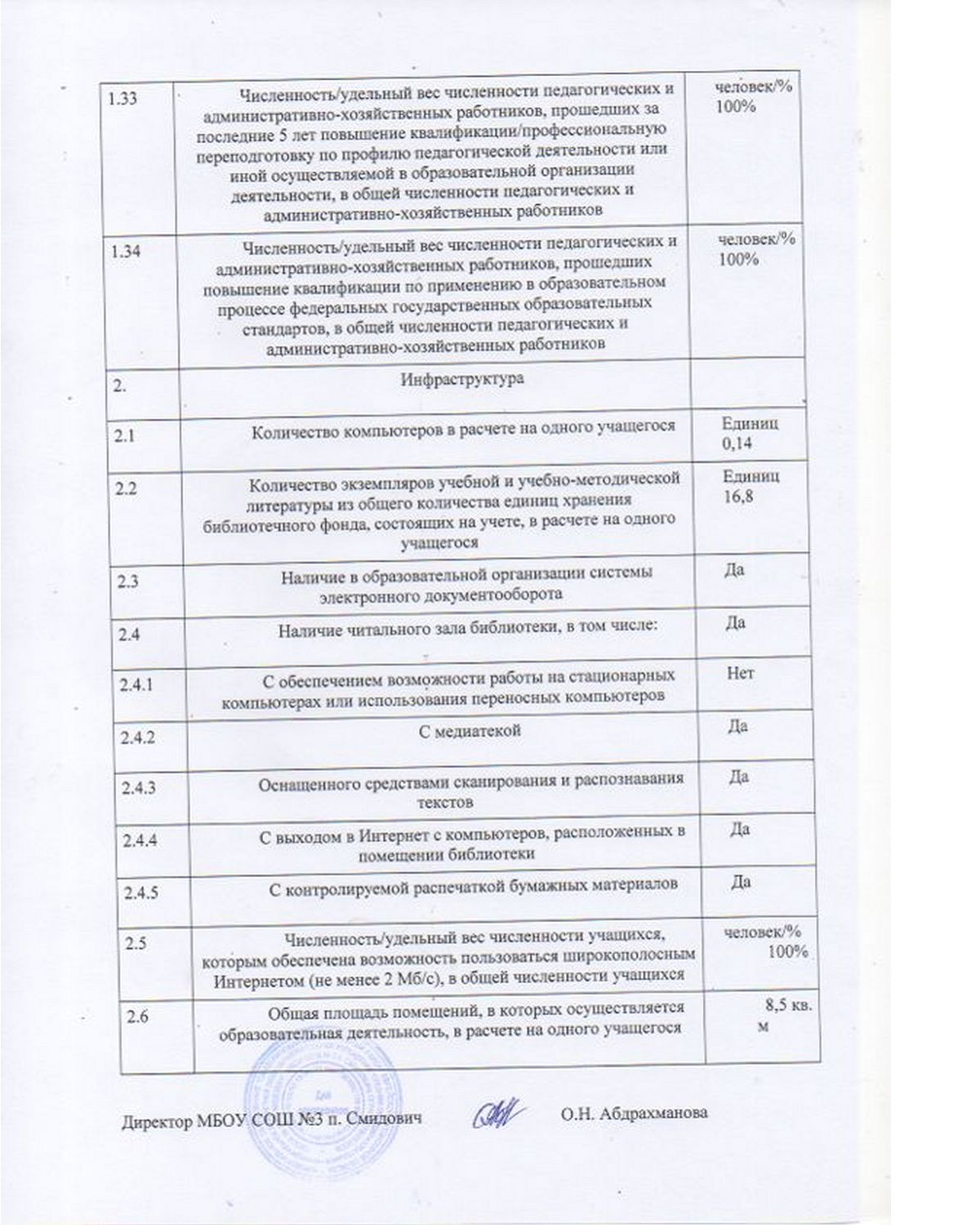 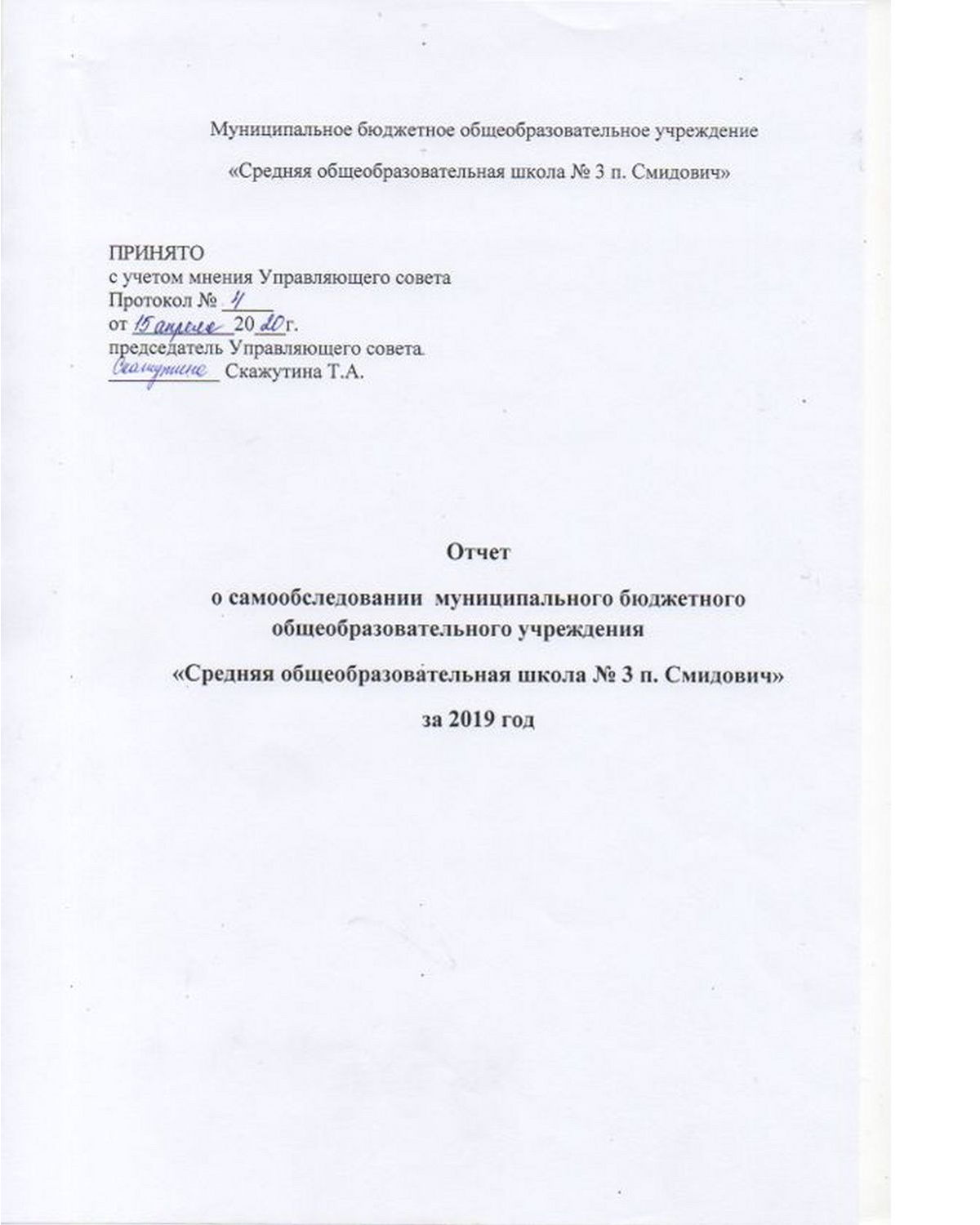 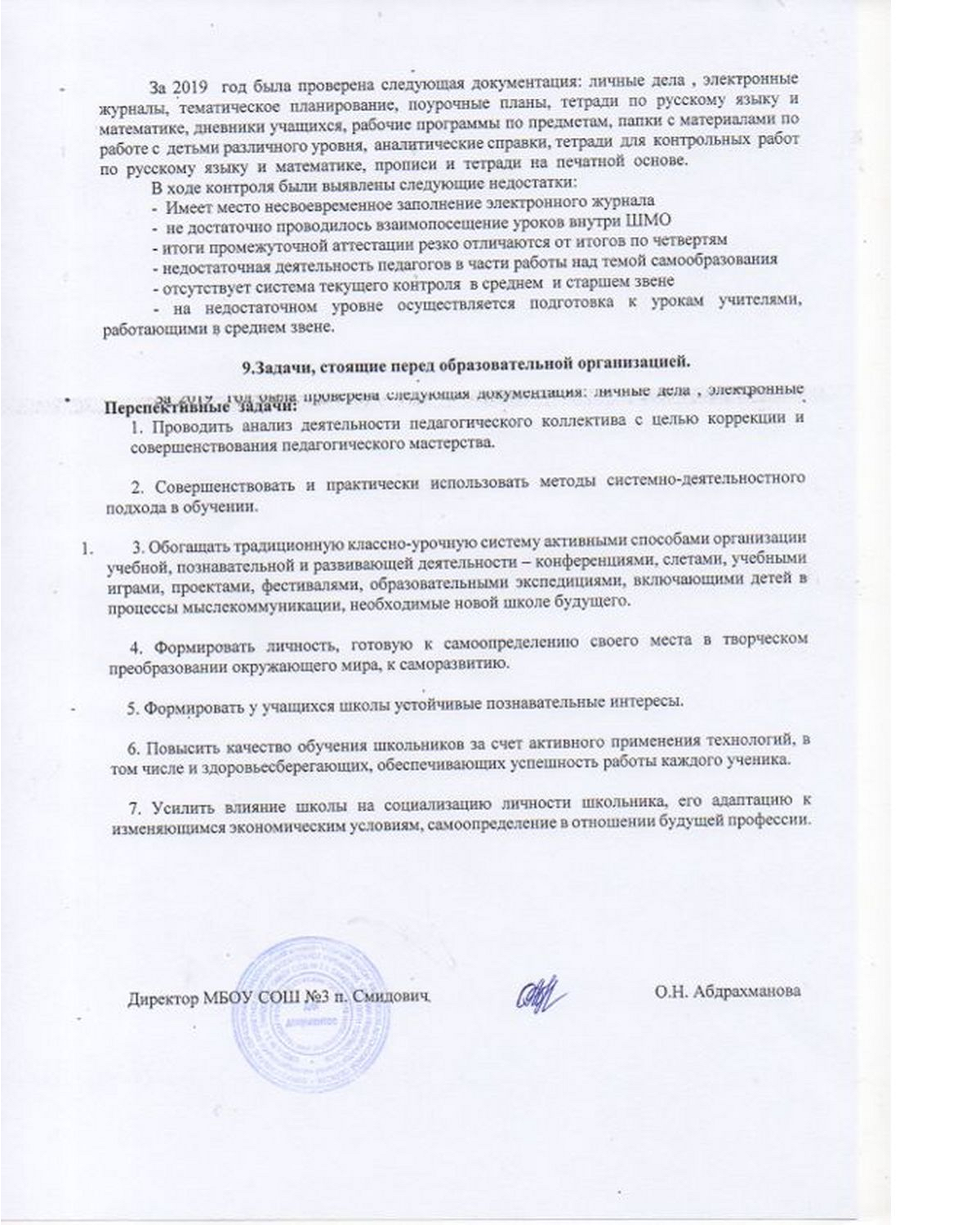 